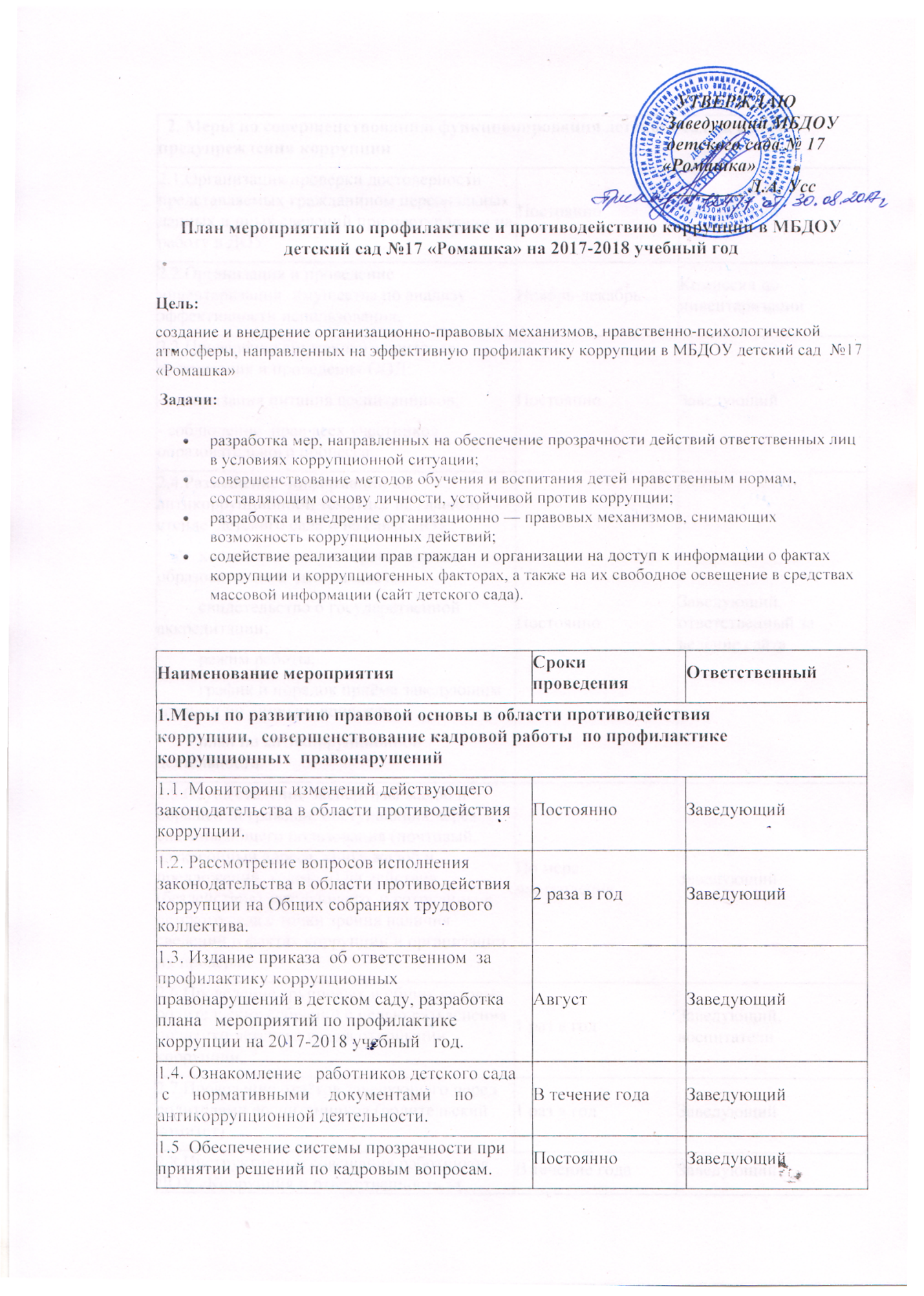 План мероприятий по профилактике и противодействию коррупции в МБДОУ детский сад №17 «Ромашка» на 2017-2018 учебный годЦель: создание и внедрение организационно-правовых механизмов, нравственно-психологической атмосферы, направленных на эффективную профилактику коррупции в МБДОУ детский сад  №17 «Ромашка» Задачи: разработка мер, направленных на обеспечение прозрачности действий ответственных лиц в условиях коррупционной ситуации; совершенствование методов обучения и воспитания детей нравственным нормам, составляющим основу личности, устойчивой против коррупции; разработка и внедрение организационно — правовых механизмов, снимающих возможность коррупционных действий; содействие реализации прав граждан и организации на доступ к информации о фактах коррупции и коррупциогенных факторах, а также на их свободное освещение в средствах массовой информации (сайт детского сада). 